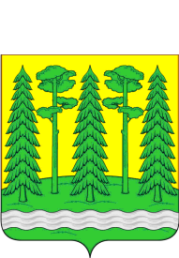 Комитет образованияАдминистрация Хвойнинского муниципального районаПРИКАЗот  17.12.2020 № 221                                               р.п. ХвойнаяОб итогах  районного конкурса творческих работ «Рождественское чудо»         По итогам районного конкурса творческих работ «Рождественское чудо»	ПРИКАЗЫВАЮ:Утвердить результаты районного  конкурса творческих работ   «Рождественское чудо» согласно протоколу от 17.12.2020 года (приложение)1. В районном дистанционном  конкурсе творческих работ   «Рождественское чудо» награждаются дипломом  I степени следующие обучающиеся:1.1.  Егоров Владимир, обучающийся 10 класса МАОУСШ №1 имени А.М.Денисова п. Хвойная;1.2.  Громов Александр, обучающийся 3 класса МАОУСШ №1 имени А.М.Денисова п. Хвойная (учитель Чуева Ираида Юрьевна);1.3. Ипатов Артем, обучающийся 1а класса МАОУСШ №2 имени Е.А. Горюнова п.  Хвойная (учитель Громова Наталья Владимировна);1.4.  Иванов Артём, обучающийся 1 класса МАОУСШ №2 имени Е.А. Горюнова п.  Хвойная (учитель Изотова СветланаПетровна);1.5. Иванова Полина, обучающаяся 6 класса МАОУСШ №2 имени Е.А. Горюнова п.  Хвойная (учитель Леонтьева Людмила Дмитриевна) ;1.6. Корниенко Виктория, обучающаяся 3 класса МАОУСШ №2 имени Е.А. Горюнова п.  Хвойная (учитель Воробъева Наталья Сергеевна);1.7. Ананьева Алина, обучающаяся 3 класса МАОУСШ №2 имени Е.А. Горюнова п.  Хвойная (учитель Воробъева Наталья Сергеевна);1.8. Корниенко Наталья, обучающаяся 1 класса МАОУСШ №2 имени Е.А. Горюнова п.  Хвойная (учитель Изотова Светлана Петровна);1.9. Корниенко Наталья, обучающаяся 1 класса МАОУСШ №2 имени Е.А. Горюнова п.  Хвойная (учитель Изотова Светлана Петровна);1.10. Изотова Елизавета, обучающаяся 1 класса МАОУСШ №2 имени Е.А. Горюнова п.  Хвойная (учитель Изотова Светлана Петровна);1.11. Игнатьев Антон, обучающийся 5 класса МАОУСШ №2 имени Е.А. Горюнова п.  Хвойная (учитель Градусова Елена Евгеньевна); 1.12. Парейчук Полина, обучающаяся 2 класса МАОУСШ №1 имени А.М. Денисова  п.  Хвойная (учитель Алексеева Татьяна Сергеевна);1.13. Гераскина Лина, обучающаяся 2 класса МАОУСШ №1 имени А.М. Денисова  п.  Хвойная (учитель Алексеева Татьяна Сергеевна);1.14. Евграфьев Никита, обучающийся 2 класса МАОУСШ №1 имени А.М. Денисова  п.  Хвойная (учитель Алексеева Татьяна Сергеевна);1.15. Алексеев Юрий, обучающийся 2 класса МАОУСШ №1 имени А.М. Денисова  п.  Хвойная (учитель Максимова  Елена Игоревна);1.16. Чурегина Виолетта, обучающаяся МАОУДО ДДТ (педагог дополнительного образования Шабанова Надежда Валентиновна);1.17. Семёнова Анастасия, обучающаяся МАОУДО ДДТ (педагог дополнительного образования Шабанова Надежда Валентиновна);1.18. Михайлова Анастасия, обучающаяся МАОУДО ДДТ (педагог дополнительного образования Шабанова Надежда Валентиновна);1.19. Кудрявцева Валерия, обучающаяся МАОУДО ДДТ (педагог дополнительного образования Шабанова Надежда Валентиновна);1.20. Ермак Варвара, обучающаяся МАОУДО ДДТ (педагог дополнительного образования Иванова Светлана Алексеевна);1.21. Кружков Дмитрий, обучающийся МАОУДО ДДТ (педагог дополнительного образования Иванова Светлана Алексеевна);1.22. Звонцов Дмитрий, обучающийся МАОУДО ДДТ (педагог дополнительного образования Иванова Светлана Алексеевна);1.23. Смирнов Дмитрий, обучающийся МАОУДО ДДТ (педагог дополнительного образования Иванова Светлана Алексеевна);1.24. Антонов Константин, обучающийся МАОУДО ДДТ (педагог дополнительного образования Иванова Светлана Алексеевна);1.25. Бойцова Юлия, обучающаяся МАОУДО ДДТ (педагог дополнительного образования Иванова Светлана Алексеевна);1.26. Коллектив обучающихся детского объединения «Развивайка» МАОУДО ДДТ (педагог дополнительного образования Иванова Светлана Алексеевна);1.27. Васильева Виктория, обучающаяся МАДОУ «Детский сад №1» п. Хвойная (воспитатель Иванова  Наталья Сергеевна);1.28. Петрова София, обучающаяся МАДОУ «Детский сад №1»  п. Хвойная (учитель-дефектолог Недева Мария Васильевна);1.29. Мальдов Дмитрий, обучающийся МАДОУ «Детский сад №1»  п. Хвойная (воспитатель Смирнова Н.С.);1.30. Никифоров Сергей, обучающийся МАДОУ «Детский сад №1» п. Хвойная (воспитатель Воронкова Ольга Вячеславовна);1.31. Пешехонова Глория, обучающаяся МАДОУ «Детский сад №1» п. Хвойная (воспитатель Сарангова Изольда Александровна);1.32. Лихач Матвей, обучающийся МАДОУ «Детский сад №1» п. Хвойная (воспитатель Тарасова Инна Леонидовна);1.33. Гусева Виктория, обучающаяся структурного подразделения МАОУСШ п. Юбилейный (руководитель Карева Наталья Николаевна);1.34. Гусева Анна, обучающаяся структурного подразделения МАОУСШ п. Юбилейный (руководитель Карева Наталья Николаевна);1.35. Максимова Ксения, обучающаяся структурного подразделения МАОУСШ п. Юбилейный (руководитель Карева Наталья Николаевна);1.36. Сергеев Роман, обучающийся МАДОУ «Детский сад №1» п. Хвойная (воспитатель Нечаева Ольга Анатольевна);1.37. Изотов Иван, обучающийся МАДОУ «Детский сад №1» п. Хвойная (воспитатель Антонова Надежда Юрьевна);1.38. Степанов Дмитрий, обучающийся МАДОУ «Детский сад №2 п. Хвойная» (воспитатель Лаврентьева Елена Викторовна);1.39. Лабаченя Виктория, обучающаяся 7 класса филиалаМАОУСш с. Песь в д. Миголощи;1.40. Скорубский Сергей, обучающийся 7 класса МАОУСШп. Юбилейный (учитель Савина Галина Михайловна);1.41. Худякова Диана, обучающаяся 7 класса МАОУСШп. Юбилейный (учитель Савина Галина Михайловна);1.42. Виноградова Арина, обучающаяся 7 класса МАОУСШп. Юбилейный (учитель Савина Галина Михайловна);1.43. Воронова Елена, обучающаяся 7 класса МАОУСШп. Юбилейный (учитель Савина Галина Михайловна);1.44.  Зайцев Алексей,обучающийся 3 класса МАОУСШ п. Анциферово (учитель Ермолина Елена Александровна);1.45.  Ермолина Екатерина,обучающаяся 7 класса МАОУСШ п. Анциферово (учитель Ермолина Елена Александровна);1.46. Караев Денис, обучающийся 5 класса ГОБОУ АШИ № 9 (учитель Деккоева Анжелла Владимировна);1.47. Иванов Антон, обучающийся 5 класса ГОБОУ АШИ № 9 (учитель Деккоева Анжелла Владимировна);1.48. Иванова Анна, обучающийся МАОУДО ДДТ (педагог дополнительного образования Алексеева Валентина Петровна).2.Награждаются дипломом  II степени следующие обучающиеся: 2.1. Терентьева Анастасия, обучающаяся 3 класса МАОУСШ №2 имени Е.А. Горюнова п.  Хвойная (учитель Воробьева Наталья Сергеевна);2.2. Зорина Милана, обучающаяся МАДОУ «Детский сад №1» п. Хвойная (учитель-дефектолог Тихонова Надежда Альбертовна);2.3. Сергеева Мирослава, обучающаяся МАДОУ «Детский сад №1» п. Хвойная (воспитатель Тихонова Инна Леонидовна);2.4. Григорьева Валерия, обучающаяся МАДОУ «Детский сад №1» п. Хвойная (воспитатель Артемьева Лилия Юрьевна);2.5. Хотунцова Виктория, обучающаяся МАДОУ «Детский сад №1» п. Хвойная (воспитатель Артемьева Лилия Юрьевна);2.6. Смирнов Дмитрий, обучающийся МАДОУ «Детский сад №1» п. Хвойная (воспитатель Рустамова Арина Владимировна);2.7. Давыдова Ксения, обучающаяся МАДОУ «Детский сад №2 п. Хвойная» (воспитатель Павлова Екатерина Михайловна);3.Награждаются дипломом  III степени следующие обучающиеся:3.1. Гусев Артём, обучающийся 4 класса МАОУСШ №2 имени Е.А. Горюнова п.  Хвойная (Чукальская Светлана Владимировна);3.2. Федорова Софья, обучающаяся МАДОУ «Детский сад №1» п. Хвойная (воспитатель Антонова Светлана Юрьевна);3.3. Бабаев Артем, обучающийся МАДОУ «Детский сад №1» п. Хвойная (воспитатель Степанова В.А.);3.4. Маркирьева Алёна, обучающаяся МАДОУ «Детский сад №1» п. Хвойная (воспитатель Нечаева Ольга Анатольевна);3.5. Белова Арина, обучающаяся 3 класса МАОУСШ №2 имени А.М. Денисова п.  Хвойная (учитель Чуева Ираида Юрьевна);3.6. Орлова Александра, обучающаяся 3 класса МАОУСШ №2 имени А.М. Денисова п.  Хвойная (учитель Чуева Ираида Юрьевна);3.7. Осипов Максим, обучающийся 1 класса МАОУСШ с. Песь (учитель Дёмина Наталья Павловна);3.8. Романова Алина, обучающаяся 1 класса МАОУСШ с. Песь (учитель Дёмина Наталья Павловна);3.9. Романова Арина, обучающаяся 1 класса МАОУСШ с. Песь (учитель Дёмина Наталья Павловна);3.10.Степанова Ксения, обучающаяся 1 класса МАОУСШ с. Песь (учитель Дёмина Наталья Павловна);3.11. Череникина Диана, обучающаяся 7 класса МАОУСШ п. Юбилейный (учитель Савина Галина Михайловна);3.12. Пермикина Василиса, обучающаяся 1 класса  МАОУСШ №2 имени Е.А. Горюнова п.  Хвойная  (учитель Громова Наталья Владимировна);3.13. Беседина Лика, обучающаяся 8 класса МАОУСШ №1 имени А.М. Денисова  п.  Хвойная;3.14. Беспалова Вероника, обучающаяся 4 класса МАОУСШп. Юбилейный (учитель Ильина С.С.);3.15. Беспалова Марина, обучающаяся 1 класса МАОУСШп. Юбилейный (учитель Сенченко О.М.);3.16. Никифорова Валерия, обучающаяся 3 класса МАОУСШ №2 имени Е.А. Горюнова п.  Хвойная (учитель Воробъева Наталья Сергеевна);3.17. Нечаев Артем, обучающийся 5 класса МАОУСШ №2 имени Е.А. Горюнова п.  Хвойная (учитель Соколова Ирина Константиновна);3.18. Степанов Иван, обучающийся МАДОУ «Детский сад №1» п. Хвойная (воспитатель Дымова Наталья Евгеньевна) Председателькомитета образования                                                       Т.А. Павлушина